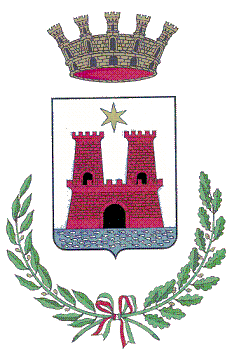 Città di Castel di Sangro Organismo Indipendente di ValutazioneRelazione dell'OIV sul funzionamento complessivo del Sistema di valutazione, trasparenza e integrità dei controlli interniEstratto verbale n.1/2015 RESOCONTO ATTIVITA’ 2014VERBALE N.1 del 29/1/2014Lettera a) dell’art.14 comma 4:Verifica dell’adozione degli atti fondamentali in materia di trasparenza e di piano delle performance;verifica adempimenti per la trasparenza, ovvero la adozione e pubblicazione dei documenti di cui sopra e degli altri obblighi di pubblicazione;  raccolta carte di lavoro quali documentazioni di relazione annuale 2013 (anno concluso);lettera e) dell’art.14 comma4:avvio delle attività di raccolta dati per l’analisi del performance svolte dai capo settore per i quali deve essere proposta la valutazione annuale per l’attribuzione dei premi;lettera f) dell’art.14 comma 4:verifica della corretta applicazione delle linee guida attraverso il controllo sull’adozione e pubblicazione del codice di comportamento dei dipendenti lettera g) dell’art.14 comma 4:promozione delle attività di trasparenza supporto ai responsabili; art.14 comma 5 avvio della organizzazione per effettuare la prima indagine sul Benessere organizzativo;VERBALE N.2 del 4/4/2014lettera a e g) dell’art.14 comma 4:monitoraggio sul sistema con particolare riguardo alla trasparenza ed integrità del sistema;promozione delle attività di trasparenza supporto ai responsabili; art.14 comma 5 attività per  la prima indagine sul Benessere organizzativo;VERBALE N.3 del 9/5/2014lettera a e g) dell’art.14 comma 4:monitoraggio sul sistema con particolare riguardo alla trasparenza ed integrità del sistema;promozione delle attività di trasparenza supporto ai responsabili; prende atto e attesta l’adozione della documentazione seguente: L’OIV prende atto della adozione del Piano delle Performance con deliberazione di Giunta  comunale N. 20 del 30/01/2014.L’OIV riscontra che è stata adottata la deliberazione di Giunta comunale n.18/2014 con elenco dei procedimenti responsabili e termini (utile ai fini del controllo anche in materia di rispetto delle regole dettate e di anticorruzione). L’OIV riscontra che è stata adottata la deliberazione di Giunta comunale n.17/2014 contenente il Piano per la trasparenza e l’integrità.L’OIV riscontra che è stata adottata la deliberazione di Giunta comunale n.16/2014 contenente il Piano anticorruzione.L’OIV riscontra che devono essere pubblicati nel sito i documenti di cui sopra ed altresì i criteri e le modalità per le sovvenzioni e per altri ausili economici di cui alle deliberazioni di c.c. n.52/1993 e n.23/2005.L’oiv riscontra anche l’avvenuta pubblicazione dei documenti di cui sopra. Verifica la Griglia degli adempimenti sulla trasparenza, procede alla ATTESTAZIONE e dispone la sua pubblicazione. Art.14 comma 5 attività per  la prima indagine sul Benessere organizzativo;VERBALE N.4 del 25/5/2014lettera d) dell’art.14 comma 4:Esame documentazione e colloquio informativo con il  responsabile delle risorse umane in ordine ai programmi di lavoro ed alla produttività. In particolare l’OIV esamina la coerenza di tali programmi con il piano delle performance;Art.14 comma 5 attività per  la prima indagine sul Benessere organizzativo;VERBALE N.5 del 6/8/2014lettera e) dell’art.14 comma4:Proposta di valutazione dei Responsabili di Settore e del Segretario;VERBALE N.6 del 9/10/2014Lettera a) dell’art.14 comma 4:L’OIV verifica quindi la completezza delle carte di lavoro informatizzate 2014 che devono essere in rete del Comune di Castel di Sangro alla cartella OIV che deve essere istituita. 